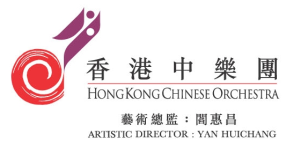 「樂‧融‧榮」 - 新世代小型音樂會報名計劃書(截止日期：2020年8月31日)『樂‧融‧榮』新世代小型音樂會計劃由香港董氏慈善基金會及中國銀行(香港)贊助，希望為年青中樂演奏家提供自行籌劃音樂會的機會。透過樂團的專業藝術指導、嚴謹的舞台製作和全面的藝術行政支援，從音樂會的籌劃、設計到實施，換位思考，開拓演奏家演奏以外的才華。申請須知申請人 / 團體最多表演人數為不多於30人。申請人須為香港居民身份證持有人，另外表演者中必須半數以上為香港居民身份證持有人，其餘表演者演出簽證須由申請人自行辦理。所有表演者必須為40歲以下(以2020年9月1日作準)，未滿15歲兒童需簽妥《安排兒童公開表演通知書》(CEF-6)，詳情可於勞工處網站(www.labour.gov.hk)內查閱。申請人 / 團體可按照個別遞交的計劃書獲不多於港幣一萬八千元正資助，並按收據報銷。香港中樂團會提供排練及演出場地、場地工作人員及基本宣傳。如有個別需要可於計劃書中提出，樂團將因應個別情況處理。是次計劃會分三期進行，每期兩場音樂會。確實音樂會日期以先到先得處理。申請人 / 團體需於截止日期2020年8月31日(以郵戳作準)前將以下文件郵寄或親身遞交至香港皇后大道中345號上環市政大廈7樓香港中樂團節目部呂先生收，並於信封面註明「樂‧融‧榮」- 新世代小型音樂會。最終結果將以電郵方式通知。報名計劃書地點：香港中樂團演奏廳時間：晚上8時目標觀眾人數：100人音樂會日期（香港中樂團保留更改日期權利）：演出團體名稱：（中*）____________________________________________________________	　　　　　　 （英#）____________________________________________________________	音樂會名稱  ：（中*）____________________________________________________________	　　　　　　 （英#）____________________________________________________________*中文字數限制為25字(包括空格及標點符號)#英文字數限制為35字(以字母計算，包括空格及標點符號)音樂會理念及簡介（如篇幅不夠，請以A4紙張大小續寫）________________________________________________________________________________________________________________________________________________________________________________________________________________________________________________團體簡介、藝術背景及演出經驗（如篇幅不夠，請以A4紙張大小續寫）________________________________________________________________________________________________________________________________________________________________________________________________________________________________________________主要參與人員簡介（如篇幅不夠，請以A4紙張大小續寫）________________________________________________________________________________________________________________________________________________________________________________________________________________________________________________演出曲目 – 音樂時間請維持在45-60分鐘內（如篇幅不夠，請以A4紙張大小續寫）：請填寫演出人員資料及附上相片（不多於30人）（如篇幅不夠，請以A4紙張大小續寫）：財政預算（香港中樂團將按照個別計劃書提供資助，金額為不多於港幣一萬八千元正）（如篇幅不夠，請以A4紙張大小續寫）：個人或團體聯絡人：姓：____________________________  (先生/小姐)	名：______________________________電話：(     )_________________________ 手提：(     ) ____________________________傳真：(     )_________________________ 電郵：___________________________________郵寄地址：____________________________________________________________________簽名及團體蓋章：__________________                       日期：________________如有查詢，請聯絡：呂先生電話：3185-1648 / 電郵：ivan@hkco.org 地址 : 香港中樂團 - 香港皇后大道中345號上環市政大廈7樓「樂‧融‧榮」- 新世代小型音樂會文件 / 資料遞交方式報名計劃書複印本 及 儲存於USB隨身碟之中(Microsoft word文件檔)10至15分鐘、最近3年內拍攝之公開或面試用表演錄影(mp4格式)儲存於USB隨身碟之中(USB隨身碟將留作記錄並不予歸還)演出人員簡介連宣傳用演出相片儲存於USB隨身碟之中(USB隨身碟將留作記錄並不予歸還)申請者之香港居民身份證複印本複印本團體之申請者須提交社團註冊證明書之複印本複印本日期請依照希望演出的時段排序(,,)：第一期 : 2020年9月1日至2021年8月31日第二期 : 2021年9月1日至2022年8月31日第三期 : 2022年9月1日至2023年8月31日曲式 及 樂曲名稱作曲/編曲其他（如配器、作詞等）長度1.2.3.4.5.6.7.8.9.10.總音樂時間：總音樂時間：總音樂時間：姓名年齡樂器程度持有香港居民身份證(Y/N)e.g.陳大文20二胡/演唱二胡: 中央音樂學院9級證書演唱: 無Y1.2.3.4.5.6.7.8.9.10.項目明細預算（港幣）備註1.樂器運輸2.樂曲版權、樂譜租借3.租借樂器4.音樂會錄像及攝影（租借攝影機連工作人員）5.場刊設計及印刷6.演奏家交通津貼7.服裝8.雜項（需註明）：9.雜項（需註明）：10.雜項（需註明）：合共：合共：